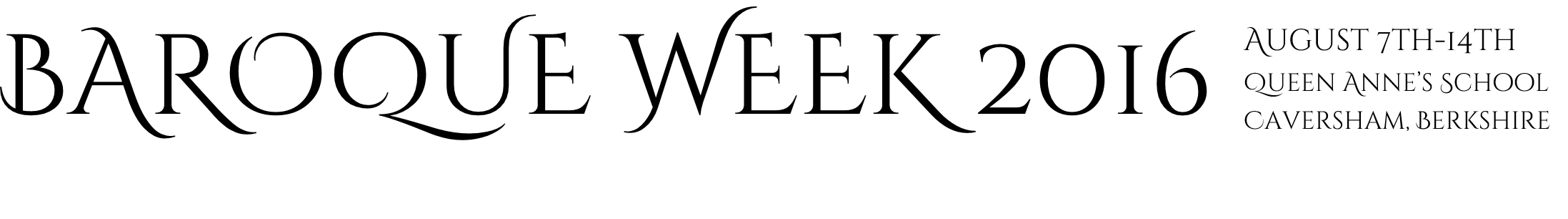 BURSARY APPLICATION FORMPlease send your completed form to: Course Administrator, Baroque Week, 118 Wise Lane, East Knoyle, Salisbury, Wilts SP3 6AB, United Kingdom   or e-mail it to admin@baroqueweek.uk Please also complete the main application form (you don’t need to repeat information that also appears on this form).Name:  		Age group on the first day of the course:   Address:  	 	     under 18*       18-22                      		     23-29              30-49           50+                                      		Telephone – Home:   	Postcode: __________   Country: 	____________________          Mobile:  	E-mail address: 	___________________________________         Corridor allocation for your bedroom/showers:         male         female*   If you will be under 18 years old at the start of the course, your Parent/Guardian will need to complete a permission form and they, or a named adult known to them, will also need to be present at the courseWhat instrument(s)/voice part would you like to play and/or sing at Baroque Week?  	If appropriate, please also indicate the pitch (A=415/440/392) of the instrument(s) you would bring to the course. Please describe your musical experience and education, including your experience of baroque chamber music. Continue on a separate page if necessary.What are your musical ambitions?  Continue on a separate page if necessary.How do you think your attendance at Baroque Week would benefit you or others? How much are you applying for, and how will you meet the rest of the cost of attending Baroque Week?  Note that we award bursaries for 50%, 75% or 100% of the course fee; if you would be unable to contribute at least 25% (£215 for 2024) please explain in question 6.Please describe your financial situation and why you need a bursary in order to attend Baroque Week. Continue on a separate page if necessary.Are you seeking funding from any other body or individual?  Please indicate when you expect to have their decision.  (For our information only) How did you hear about Baroque Week?  I confirm that all the information in this application is correct.  I understand that Baroque Week reserves the right to recover any award made on the basis of false information.I will advise Baroque Week immediately if I have to withdraw my application, or if there are any significant changes in the information I have given on this form.  I give permission for Baroque Week to record the information in this form electronically and to contact me by phone, mail or e-mail with regard to this application.Signed:  		Date:  	(Electronic signature acceptable if sent from your own e-mail address)